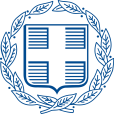 Υπουργείο Οικονομίας &  Ανάπτυξης Ειδική Γραμματεία Διαχείρισης Τομεακών Επιχειρησιακών Προγραμμάτων του Ευρωπαϊκού Κοινωνικού ΤαμείουΕΣΠΑ 2014-2020, Ε.Π. Ανάπτυξη Ανθρώπινου Δυναμικού, Εκπαίδευση, Δια Βίου Μάθηση«Μια ευκαιρία για όλους εμάς»ΑΝΑΚΟΙΝΩΣΗ-ΕΝΗΜΕΡΩΣΗΣτατιστικά στοιχεία των ερευνητικών προτάσεων που υποβλήθηκαν στο πλαίσιο της Πρόσκλησης «Υποστήριξη ερευνητών με έμφαση στους νέους ερευνητές» με κωδικό ΕΔΒΜ34Ολοκληρώθηκε η διαδικασία ταξινόμησης των ερευνητικών προτάσεων που υποβλήθηκαν στα πλαίσια της Πρόσκλησης «Υποστήριξη ερευνητών με έμφαση στους νέους ερευνητές» με κωδικό ΕΔΒΜ34 του Επιχειρησιακού Προγράμματος «Ανάπτυξη Ανθρώπινου Δυναμικού, Εκπαίδευση και Δια Βίου Μάθηση» (ΕΣΠΑ 2014-2020) και ξεκίνησε η διαδικασία αξιολόγησης η οποία, αναμένεται να διαρκέσει 2 μήνες. Υπενθυμίζεται ότι:(α) η αξιολόγηση πραγματοποιείται σε ειδική ηλεκτρονική πλατφόρμα που αναπτύχθηκε για το σκοπό αυτό η οποία, απαγορεύει εξωτερική επέμβαση από οποιονδήποτε εκτός από τους αξιολογητές. Η μεθοδολογία αξιολόγησης περιγράφεται αναλυτικά στην ηλεκτρονική διεύθυνση: http://www.edulll.gr/wpcontent/uploads/2017/02/methodologia_axiologisis_edvm34.pdf(β) η κατανομή του διαθέσιμου προϋπολογισμού ανά επιστημονικό πεδίο θα γίνει μετά την ολοκλήρωση της αξιολόγησης βάσει μεθοδολογίας που διασφαλίζει τις ίδιες πιθανότητες επιτυχίας σε όλα τα επιστημονικά πεδία (βλ. παράγραφο 1.33 της Πρόσκλησης).Σε ό,τι αφορά στις ερευνητικές προτάσεις:Συνολικά υποβλήθηκαν 2.815 έγκυρες ερευνητικές προτάσεις από ερευνητικές ομάδες που αποτελούνται από 10.594 ερευνητές εκ των οποίων οι 2.815 είναι ακαδημαϊκοί σύμβουλοι, οι 4.896 είναι υποψήφιοι διδάκτορες και 2.883 είναι κάτοχοι διδακτορικού.Το μέσο μέγεθος της ερευνητικής ομάδας (συμπεριλαμβανομένου του ακαδημαϊκού συμβούλου) ανέρχεται σε 3,8 άτομα. Ως προς την σύνθεση των ομάδων, οι 764 (27,1%) αποτελούνται μόνο από υποψήφιους διδάκτορες (συμπεριλαμβανομένου του ακαδημαϊκού συμβούλου), οι 251 (8,9%) αποτελούνται μόνο από κατόχους διδακτορικού (συμπεριλαμβανομένου του ακαδημαϊκού συμβούλου) και οι 1.800 (63,9%) είναι μικτές.Ο συνολικός προϋπολογισμός των προτάσεων που υποβλήθηκαν ανέρχεται σε 148.564.150€ και ο μέσος προϋπολογισμός ανά πρόταση ανέρχεται σε 52.776€.Στον πίνακα που ακολουθεί παρουσιάζονται αναλυτικά τα μεγέθη ανά ομάδα περιφερειών.ΚΑΤΗΓΟΡΙΑ ΠΕΡΙΦΕΡΕΙΩΝΚΑΤΗΓΟΡΙΑ ΠΕΡΙΦΕΡΕΙΩΝΚΑΤΗΓΟΡΙΑ ΠΕΡΙΦΕΡΕΙΩΝΣΥΝΟΛΟΑ
Αν. Μακεδονία & Θράκη, Κεν. Μακεδονία, Ήπειρος, Θεσσαλία, Δ. ΕλλάδαΒ
Δ. Μακεδονία, Ιόνια Νησιά, Πελοπόννησος, Βόρειο Αιγαίο, Κρήτη, Στ. ΕλλάδαΓ
Αττική, Νότιο ΑιγαίοΣΥΝΟΛΟΥποβληθείσες προτάσεις εκ των οποίων…1.3874859432.815…Μαθηματικά & Φυσικές Επιστήμες14651149346…Επιστήμες Μηχανικού και Τεχνολογία385120256761…Γεωργικές Επιστήμες1101651177…Ιατρικές Επιστήμες33790208635…Ανθρωπιστικές Επιστήμες1298496309…Κοινωνικές Επιστήμες1568691333…Οικονομικές & νομικές επιστήμες1243892254…Μαθηματικά & Φυσικές Επιστήμες10,5%10,5%15,8%12,3%…Επιστήμες Μηχανικού και Τεχνολογία27,8%24,7%27,1%27,0%…Γεωργικές Επιστήμες7,9%3,3%5,4%6,3%…Ιατρικές Επιστήμες24,3%18,6%22,1%22,6%…Ανθρωπιστικές Επιστήμες9,3%17,3%10,2%11,0%…Κοινωνικές Επιστήμες11,2%17,7%9,7%11,8%…Οικονομικές & νομικές επιστήμες8,9%7,8%9,8%9,0%Προϋπολογισμός υποβληθεισών προτάσεων72.701.650 €25.698.050 €50.164.450 €148.564.150 €Μέσος προϋπολογισμός πρότασης52.416 €52.986 €53.197 €52.776 €Αριθμός ερευνητών που υπέβαλαν πρόταση, εκ των οποίων…5.1981.8343.56210.594…Ακαδημαϊκοί Σύμβουλοι1.3874859432.815…ΥΔ2.4158581.6234.896…post-doc1.3964919962.883…Ακαδημαϊκοί Σύμβουλοι26,7%26,4%26,5%26,6%…ΥΔ46,5%46,8%45,6%46,2%…post-doc26,9%26,8%28,0%27,2%